DESCRIZIONE CASO CLINICOSCHEDA ACCERTAMENTO INIZIALE NANDAGRIGLIE RAGIONAMENTO DIAGNOSTICOTAB. N. 1: GUIDA ALLA RACCOLTA DEI DATI UTILI PER L’ACCERTAMENTO INFERMIERISTICOTAB. N. 1: GUIDA ALLA RACCOLTA DEI DATI UTILI PER L’ACCERTAMENTO INFERMIERISTICOTAB. N.2: GUIDA ALLA IDENTIFICAZIONE DEI DATI RILEVANTI PER L’ INDIVIDUAZIONE DELLE ALTERAZIONI DEI MODELLI FUNZIONALI (M. GORDON) DI RIFERIMENTOTAB. N.3: GUIDA ALLA FORMULAZIONE DELLE IPOTESI DIAGNOSTICHESCHEDA DI PIANIFICAZIONE ASSISTENZIALESCHEDA PIANIFICAZIONE  ASSISTENZIALEANAGRAFICANOME ……………………………………………………………………. COGNOME…………………………………………………………………Età ……………………….. Reparto ……………………………………………………………………………………………………………………….Ricovero:     ordinario                     urgenza                        trasferimento da altro repartoESAME OBIETTIVOTemperatura:    Normale (36° - 37.5°)    Ipertermia (37.6° - 40.9°)  Iperpiressia (> 41°)                            Ipotermia (<36°9) Polso …………………..      Ritmico     Aritmico           normofrequente (< 100 bpm)    bradicardico ( < 60 bpm)    tachicardico ( > 100 bpm)                                                                                    Pressione arteriosa all’ingresso …………………………………………………. Pressione normale: sistolica 101-139 mmHg – diastolica 80-89 mmHg  Ipertensione arteriosa (lieve): sistolica 140 – 159 mmHg – diastolica 90-99 mmHg  Ipertensione arteriosa (moderata): sistolica 160-179 mmHg – diastolica 100-109 mmHg  Ipertensione arteriosa (grave): sistolica > 180 mmHg – diastolica > 110 mmHg  Ipotensione arteriosa: sistolica < 100 mmHgDiagnosi Medica Attuale ……..………………………………………………………………………………………………………………………..Precedenti ricoveri ............. data ultimo …………….. Motivo ………………………………………………………………………….……………………………………………………………………………………………………………………………………………………………………..……………………………………………………………………………………………………………………………………………………………………..Altre problematiche cliniche …………………………………………………………………………………………………………………………………………………………………………………………………………………………………………………………………………………………………………………………………………………………………………………………………………………………………………………………………………Intervento chirurgico  data……………………..  elezione       urgenza  .…………………………………………………………………………………………………………………………………………………………………….………………………………………………………………………………………………………………………………………………………………………APPARATO RESPIRATORIO/CIRCOLATORIOFrequenza respiratoria ………      Eupnea     Bradipnea (inferiore 10/min)    Superiore (superiore 16/min) Dispnea      Descrizione  ………………………………………………………………………………………………………………………….Saturazione ……………………………………..       Emottisi                               Emoftoe      Epistassi                               Epistassi in atto evidente e significativa Ventilazione meccanica  tipologia:………………………………………………………………………………………………………….….……………………………………………………………………………………………………………………………………………………………………….Auscultazione: Lobo superiore destro:         Nella norma      Attenuato     Assente    Rumori respiratori ………………………         Lobo superiore sinistro:       Nella norma      Attenuato     Assente    Rumori respiratori ………………………         Lobo inferiore destro:          Nella norma      Attenuato     Assente    Rumori respiratori ………………………         Lobo inferiore sinistro:         Nella norma      Attenuato     Assente    Rumori respiratori ………………………   Tracheostomia  Descrizione …………………………………………………………………………………………………………………………….Polsi periferici: Dorsale Piede Destro:                 presente                  assente       Dorsale Piede Sinistro:                presente                  assenteSISTEMA METABOLICO/TEGUMENTARIOCute:Colorito:       Nella norma      Pallore      Cianosi     Sede/Tipologia ……………………………     Ittero Altro ……………………………………………………………………………………………………………………………………………………………..   Temperatura:        Nella norma     calda  freddaTurgore:                 Nella norma     ScarsoEdemi:                    No                      Sì   Descrizione/sede     …………………………………………………………………………Lesioni:                  No                      Sì Descrizione/stadio/sede……………………….………………………………………………………………………………………………………Valore scala di Braden……………………………………………… Giudizio di sintesi ………………………………………………………Contusioni:  No   Sì   Descrizione/sede ………………………………………………………………………………………………………Arrossamenti:  No   Sì   Descrizione/sede ………………………………………………………………………………………………….Ferite:  No   Sì   Descrizione/sede ………………………………………………………………………………………………………………Cicatrici:  No   Sì   Descrizione/sede …………………………………………………………………………………………………………..Prurito:  No   Sì   Descrizione/sede. ……………………………………………………………………………………………………………Drenaggi:   No   Sì   Descrizione/sede. ……………………………………………………………………………………………………….……………………………………………………………………………………………………………………………………………………………………….………………………………………………………………………………………………………………………………………………………………………Stato cutaneo sito inserzione/peristomale ……………………………………………………………………………………………………Catetere venoso periferico:  calibro ………………………………….. sede ……………………………………………………………….                                                   calibro ………………………………….. sede ………………………………………………………………. Catetere venoso centrale:   lumi  …………………………………..  calibro  ……………………………………………………………….                                                 lumi …………………………………..    calibro  ……………………………………………………………….Altro: ………………………………………………………………………………………………………………………………………………………………………………………………………………………………………………………………………………………………………………………………………………………………………………………………………………………………………………………………………………………………………………………………………………………………………………………………………………………………………………………………………………………………Cavo orale:Gengive:     Nella norma    Lesioni/Anomalie …………………………………………………………………..……………………….Denti:         Dentizione conservata               Dentizione parziale             Dentizione assente      Addome:   Trattabile                                      DifesoSuoni intestinali:      Presenti                        Assenti SISTEMA NEURO/SENSORIALEPupille:      Isocoria           AnisocoriaReattività alla luce:     sinistra             sì                          no                                        destra              sì                          noOcchi:                            Normali            Secrezioni           Arrossamento       Altro ………………………………………APPARATO MUSCOLOSCHELETRICOEscursione articolare:         Completa            Altro ………………………………………………………………………………………Equilibrio e andatura:         Stabile                 Instabile  Specificare …………………………………………….………………..Presa delle mani:    Uguale         Forte         Debole            Paralisi  Specificare ………………………………………………………………………………………………………………………………………………………………………………………………………………Arti inferiori:          Uguali           Forti           Deboli              Paralisi  Specificare ……………………………………… ………………………………………………………………………………………………….……………………………………………………………………Ausilii: ……………………………………………………………………………………………………………………………………………………………………..…………………………………………………………………………………………………………………………………………………………………………………………………………………………………………………………………………………………………………………………………………….TERAPIA TERAPIA TERAPIA TERAPIA FARMACODOSE/DIEINIZIOFINE1 - MODELLO MANTENIMENTO-PERCEZIONE DELLA SALUTEPrendersi cura della propria salute: In grado di gestire in autonomia il proprio progetto di salute: non necessita di interventi informativi e/o educativi In grado di gestire in autonomia il proprio progetto di salute: necessita di interventi informativi e/o educativi Non in grado di gestire in autonomia il proprio progetto di salute: necessita che il caregiver o in usa assenza chi preposto si sostituisca nell’acquisire  interventi informativi e/o educativiPrendere decisioni relative al percorso diagnostico terapeutico assistenziale: in grado di autodeterminarsi                                      parzialmente in grado di autodeterminarsi Non in grado di autodeterminarsi: necessita che il caregiver o in sua assenza chi preposto si sostituisca a lei per prendere decisioniAderenza / gestione al programma terapeutico/ assistenziale:Persona assistita:         sì             noCaregiver:                      sì             noSe negativo specificare difficoltà…………………………………………………………………………………………………………………………………………………………………………………………………………………………………………………………………………………………………………………………………………………………………………………………………………………………………………………………………………………………………………………………………………………………………………………………………………………………………………………………………………………………………………………………………………………Consumo di:Tabacco:      No      Ex fumatore  data ………….     Pipa      Sigaro      Sigaretta elettronica                      < 1 pacchetto al giorno                      1-2 pacchetti al giorno                      > 2 pacchetti al giornoAlcool:          No                                       Sì quantità die …………………………….Sostanze stupefacenti:              No                   SìAllergie: …………………………………………………………………………………………………………………………………………………………………………………………………………………………………………………………………………………………………………………..…………………………………………………………………………………………………………………………………………………………2 - MODELLO NUTRIZIONALE/METABOLICOPeso………………            Altezza ……………..   BMI……………………          Glicemia …………………………………….  Obesità di III classe (gravissima)	       ≥ 40,00	 Obesità di II classe (grave)	                     35,00	39,99 Obesità di I classe (moderata)	                     30,00	34,99 Sovrappeso	                                                  25,0	29,99 Regolare	                                                  18,50	24,99 Leggermente sottopeso	                     17,50	18,49 Visibilmente sottopeso 	                     16	              17,49 Grave magrezza (inedia)	 	      <16Variazioni di peso negli ultimi sei mesi:    ………………….kg                       aumento                           perditaPasti consumati a domicilio:   colazione     pranzo     cena       pasti intermedi   n……………………………..  Autonomia nell’alimentazione          Parzialmente autonoma necessita di aiuto in alcune operazioni (tagliare, sbucciare ecc…) Non autonoma necessita di essere imboccataDisfagia:                  No                                            Si                       Solidi              LiquidiDieta speciale/ supplementi …………………………………………………………………………………………………………………….Nutrizione enterale                                     PEG                 Sondino nasogastrico …………………………Nutrizione parenterale totaleDigiuno terapeuticoDigiuno preoperatorio Intolleranze alimentari…………………………………………………………………………………………………………………………………………………………………..Allergie alimentari…………………………………………………………………………………………………………………………………………………………………..Allattamento:     sì     no  Criticità ……………………………………………………………………………………………………………Protesi dentali:    superiore      Inferiore     CompletaLa persona ha la protesi con sé:    sì             noAnamnesi dermatologica/problemi di guarigione:  No      Guarigione     Anormale      Eruzione      Secchezza    Eccessiva sudorazione3 - MODELLO DI ELIMINAZIONEAlvo:          ………….. Evacuazioni/die      Regolare (1 volta ogni 1/2 die)                                                        Stipsi (non evacua da 3 die)       Diarrea (3 scariche/die)  Alvo chiuso a feci e gas Rettoragia lieve/moderata  Rettoraggia in atto evidente/ significativa          Melena  Continente       Incontinenza         Stomia  Tipo………………………………………….          Gestione autonoma                No Ausili:                 Pannolone                                       Padella              Altro …………………………………..Diuresi:              Regolare (700-1200 cc/24 ore)   Poliuria (> 3000 cc/24 ore)                               Oliguria (<500 cc/24 ore)             Anuria (<50 cc/24 ore) Disuria            Ematuria macroscopica               Nicturia Continente     Incontinenza:    Totale    Parziale   Notturna   Diurna   Da sforzo                    Urgenza         Ritenzione urinaria Acuta                      Enuresi notturna pediatricaAusili:            Catetere Vescicale   tipo ………………………..  permanenza  intermittenza                      Urostomia         Gestione autonoma          No                   Protesi peniena                      Pannolone         Padella/Pappagallo            Altro ………………………………………………….Vomito:     Assenza di emesi        Emesi (1/2 episodi/die)        Emesi (> episodi/die)                     PONVCaratteristiche/tipologia: Vomito caffeano                          Ematemesi                              Biliare preceduto da nausea                  a getto                                     gravidicoAltro…………………………….………………………………………………………………………………………………………………….………………………………………………………………………………………………………………………………………………………..…………………………………………………………………………………………………………………………………………………………4 - MODELLO ATTIVITA’ ED ESERCIZIO FISICO4 - MODELLO ATTIVITA’ ED ESERCIZIO FISICO4 - MODELLO ATTIVITA’ ED ESERCIZIO FISICO4 - MODELLO ATTIVITA’ ED ESERCIZIO FISICO4 - MODELLO ATTIVITA’ ED ESERCIZIO FISICO4 - MODELLO ATTIVITA’ ED ESERCIZIO FISICO4 - MODELLO ATTIVITA’ ED ESERCIZIO FISICOCapacità cura di sé : 0 = indipendente; 1 = Ausili; 2 = Aiuto di altre persone; 3  = Altre persone più ausili; 4 = DipendenteCapacità cura di sé : 0 = indipendente; 1 = Ausili; 2 = Aiuto di altre persone; 3  = Altre persone più ausili; 4 = DipendenteCapacità cura di sé : 0 = indipendente; 1 = Ausili; 2 = Aiuto di altre persone; 3  = Altre persone più ausili; 4 = DipendenteCapacità cura di sé : 0 = indipendente; 1 = Ausili; 2 = Aiuto di altre persone; 3  = Altre persone più ausili; 4 = DipendenteCapacità cura di sé : 0 = indipendente; 1 = Ausili; 2 = Aiuto di altre persone; 3  = Altre persone più ausili; 4 = DipendenteCapacità cura di sé : 0 = indipendente; 1 = Ausili; 2 = Aiuto di altre persone; 3  = Altre persone più ausili; 4 = DipendenteCapacità cura di sé : 0 = indipendente; 1 = Ausili; 2 = Aiuto di altre persone; 3  = Altre persone più ausili; 4 = Dipendente012345Mangiare/berePulizie personaliVestirsi/cura di sèEliminazioneMobilità nel lettoTrasferimentideambulazioneSalire le scaleFare la spesaCucinareCura della casaCamminare e spostarsi: Autonoma nell’alzarsi e spostarsi con o senza ausili (per esempio: bastone, stampelle, girello, carrozzina) Parzialmente autonoma, necessita di sostegno nel camminare e spostarsi Non autonoma, necessita di essere trasportata per camminare e spostarsi Parametro camminare e spostarsi non valutabile in quanto persona assistita costretta a lettoCamminare e spostarsi: Autonoma nell’alzarsi e spostarsi con o senza ausili (per esempio: bastone, stampelle, girello, carrozzina) Parzialmente autonoma, necessita di sostegno nel camminare e spostarsi Non autonoma, necessita di essere trasportata per camminare e spostarsi Parametro camminare e spostarsi non valutabile in quanto persona assistita costretta a lettoCamminare e spostarsi: Autonoma nell’alzarsi e spostarsi con o senza ausili (per esempio: bastone, stampelle, girello, carrozzina) Parzialmente autonoma, necessita di sostegno nel camminare e spostarsi Non autonoma, necessita di essere trasportata per camminare e spostarsi Parametro camminare e spostarsi non valutabile in quanto persona assistita costretta a lettoCamminare e spostarsi: Autonoma nell’alzarsi e spostarsi con o senza ausili (per esempio: bastone, stampelle, girello, carrozzina) Parzialmente autonoma, necessita di sostegno nel camminare e spostarsi Non autonoma, necessita di essere trasportata per camminare e spostarsi Parametro camminare e spostarsi non valutabile in quanto persona assistita costretta a lettoCamminare e spostarsi: Autonoma nell’alzarsi e spostarsi con o senza ausili (per esempio: bastone, stampelle, girello, carrozzina) Parzialmente autonoma, necessita di sostegno nel camminare e spostarsi Non autonoma, necessita di essere trasportata per camminare e spostarsi Parametro camminare e spostarsi non valutabile in quanto persona assistita costretta a lettoCamminare e spostarsi: Autonoma nell’alzarsi e spostarsi con o senza ausili (per esempio: bastone, stampelle, girello, carrozzina) Parzialmente autonoma, necessita di sostegno nel camminare e spostarsi Non autonoma, necessita di essere trasportata per camminare e spostarsi Parametro camminare e spostarsi non valutabile in quanto persona assistita costretta a lettoCamminare e spostarsi: Autonoma nell’alzarsi e spostarsi con o senza ausili (per esempio: bastone, stampelle, girello, carrozzina) Parzialmente autonoma, necessita di sostegno nel camminare e spostarsi Non autonoma, necessita di essere trasportata per camminare e spostarsi Parametro camminare e spostarsi non valutabile in quanto persona assistita costretta a lettoCambio posizione a letto: Autonomia nell’assumere posizioni a letto e girarsi da un lato all’altro Parzialmente autonoma, in alcune occasioni ha bisogno di aiuto nell’assumere posizioni nel letto e girarsi da un lato all’altro Non autonoma, ha sempre bisogno di aiuto per assumere posizioni nel letto e girarsi da un lato all’altroCambio posizione a letto: Autonomia nell’assumere posizioni a letto e girarsi da un lato all’altro Parzialmente autonoma, in alcune occasioni ha bisogno di aiuto nell’assumere posizioni nel letto e girarsi da un lato all’altro Non autonoma, ha sempre bisogno di aiuto per assumere posizioni nel letto e girarsi da un lato all’altroCambio posizione a letto: Autonomia nell’assumere posizioni a letto e girarsi da un lato all’altro Parzialmente autonoma, in alcune occasioni ha bisogno di aiuto nell’assumere posizioni nel letto e girarsi da un lato all’altro Non autonoma, ha sempre bisogno di aiuto per assumere posizioni nel letto e girarsi da un lato all’altroCambio posizione a letto: Autonomia nell’assumere posizioni a letto e girarsi da un lato all’altro Parzialmente autonoma, in alcune occasioni ha bisogno di aiuto nell’assumere posizioni nel letto e girarsi da un lato all’altro Non autonoma, ha sempre bisogno di aiuto per assumere posizioni nel letto e girarsi da un lato all’altroCambio posizione a letto: Autonomia nell’assumere posizioni a letto e girarsi da un lato all’altro Parzialmente autonoma, in alcune occasioni ha bisogno di aiuto nell’assumere posizioni nel letto e girarsi da un lato all’altro Non autonoma, ha sempre bisogno di aiuto per assumere posizioni nel letto e girarsi da un lato all’altroCambio posizione a letto: Autonomia nell’assumere posizioni a letto e girarsi da un lato all’altro Parzialmente autonoma, in alcune occasioni ha bisogno di aiuto nell’assumere posizioni nel letto e girarsi da un lato all’altro Non autonoma, ha sempre bisogno di aiuto per assumere posizioni nel letto e girarsi da un lato all’altroCambio posizione a letto: Autonomia nell’assumere posizioni a letto e girarsi da un lato all’altro Parzialmente autonoma, in alcune occasioni ha bisogno di aiuto nell’assumere posizioni nel letto e girarsi da un lato all’altro Non autonoma, ha sempre bisogno di aiuto per assumere posizioni nel letto e girarsi da un lato all’altroTrasferimento dal – al letto: autonoma nell’alzarsi e sdraiarsi a letto e nei trasferimenti letto-sedia parzialmente autonoma, ha bisogno di sostegno nell’alzarsi e sdraiarsi a letto e nei trasferimenti letto-sedia parzialmente autonoma, ha bisogno di essere mobilizzata nell’alzarsi e sdraiarsi a letto e nei trasferimenti letto-sedia Costretta a lettoValore Scala Conley …………………………………………………………………………........................................................Trasferimento dal – al letto: autonoma nell’alzarsi e sdraiarsi a letto e nei trasferimenti letto-sedia parzialmente autonoma, ha bisogno di sostegno nell’alzarsi e sdraiarsi a letto e nei trasferimenti letto-sedia parzialmente autonoma, ha bisogno di essere mobilizzata nell’alzarsi e sdraiarsi a letto e nei trasferimenti letto-sedia Costretta a lettoValore Scala Conley …………………………………………………………………………........................................................Trasferimento dal – al letto: autonoma nell’alzarsi e sdraiarsi a letto e nei trasferimenti letto-sedia parzialmente autonoma, ha bisogno di sostegno nell’alzarsi e sdraiarsi a letto e nei trasferimenti letto-sedia parzialmente autonoma, ha bisogno di essere mobilizzata nell’alzarsi e sdraiarsi a letto e nei trasferimenti letto-sedia Costretta a lettoValore Scala Conley …………………………………………………………………………........................................................Trasferimento dal – al letto: autonoma nell’alzarsi e sdraiarsi a letto e nei trasferimenti letto-sedia parzialmente autonoma, ha bisogno di sostegno nell’alzarsi e sdraiarsi a letto e nei trasferimenti letto-sedia parzialmente autonoma, ha bisogno di essere mobilizzata nell’alzarsi e sdraiarsi a letto e nei trasferimenti letto-sedia Costretta a lettoValore Scala Conley …………………………………………………………………………........................................................Trasferimento dal – al letto: autonoma nell’alzarsi e sdraiarsi a letto e nei trasferimenti letto-sedia parzialmente autonoma, ha bisogno di sostegno nell’alzarsi e sdraiarsi a letto e nei trasferimenti letto-sedia parzialmente autonoma, ha bisogno di essere mobilizzata nell’alzarsi e sdraiarsi a letto e nei trasferimenti letto-sedia Costretta a lettoValore Scala Conley …………………………………………………………………………........................................................Trasferimento dal – al letto: autonoma nell’alzarsi e sdraiarsi a letto e nei trasferimenti letto-sedia parzialmente autonoma, ha bisogno di sostegno nell’alzarsi e sdraiarsi a letto e nei trasferimenti letto-sedia parzialmente autonoma, ha bisogno di essere mobilizzata nell’alzarsi e sdraiarsi a letto e nei trasferimenti letto-sedia Costretta a lettoValore Scala Conley …………………………………………………………………………........................................................Trasferimento dal – al letto: autonoma nell’alzarsi e sdraiarsi a letto e nei trasferimenti letto-sedia parzialmente autonoma, ha bisogno di sostegno nell’alzarsi e sdraiarsi a letto e nei trasferimenti letto-sedia parzialmente autonoma, ha bisogno di essere mobilizzata nell’alzarsi e sdraiarsi a letto e nei trasferimenti letto-sedia Costretta a lettoValore Scala Conley …………………………………………………………………………........................................................5 - MODELLO DI SONNO/RIPOSOA domicilio:Abitudini (posizione, cuscini, luce): ………………………………………………………………………………………………………………………………………………………..………………………………………………………………………………………………………………………………………………………………………………………………………………………………………………………………………………………………………………………………………………………………………………………………………………………………………………………………………………Ore ………….. Riposo postprandiale ……………………………… Si sente riposato dopo il sonno:    Si                                  NoProblemi:                                           No      Risveglio notturno      Insonnia     IncubiDurante ricovero: Riposa e dorme la notte difficoltà ad addormentarsi e/o sonno interrotto e/o risveglio precoce non riposa e non dorme tutta la notte funzione del sonno valutabile in quanto persona assistita non responsiva6 – MODELLO COGNITIVO PERCETTIVOStato di coscienza :         Vigile            Soporosa                Non ResponsivaOrientamento:                Orientata     Disorientata           Confusa        non responsivaLinguaggio:                      Normale       Afasia recettiva     Afasia espressivaLingua parlata:                Italiano          Altro …………………………………………Capacità di leggere l’italiano:                Sì                             NoCapacità di comprendere l’italiano:     Sì                             NoCapacità di comunicare in italiano:      Sì                             No             Necessita di mediazione culturaleCapacità d’interazione:                           Appropriata          Altro……..……………………………………………………6 – MODELLO COGNITIVO PERCETTIVO – 10 COPING TOLLERANZA ALLO STRESSUdito:    Nei limiti della norma                      Ipoacusia                        Destro        Sinistro                       Sordità                            Destro        Sinistro                       Apparecchio  Acustico                        AcufeniVista:   Nei limiti della norma Alterata  …………………………………………………………………………………..    (Destro …………….       Sinistro …………) Cecità                                    (Destro …………….       Sinistro …………) Cataratta                              (Destro …………….       Sinistro …………) Glaucoma                            (Destro …………….       Sinistro …………) Protesi oculare                   (Destro …………….       Sinistro …………) VertiginiDolore/MalessereDescrizione (sede, motivazione dichiarata o apparente)………………………………………………………………………………………………………………………………………………….AcutoVAS ……………………………………….No (Vas 0)Lieve (Vas 1-2)Moderato (3-5)Intenso (6-8)Molto intenso (9-10) Cronico Gestione del dolore:   Posizione antalgica                  sistemi di autorilassamento                                          Terapia Farmacologica           elastomero con PCA      elastomero senza PCA                                                           catetere peridurale7 – MODELLO DI PERCEZIONE DI SE’Livello di ansia:          Assenza d’ansia              Ansia Moderata/preoccupazione                                                             Ansia marcata/agitazione    Ansia severa/paura              non responsivaScala Valutazione (………………) ……………………………………………………………………………………………………..Principali preoccupazioni sull’ospedalizzazione e/o la malattia ……………………………………………………………………………………………………………………………………………………………………………………………………………………………………………………………………………………………………………………………………………………………………………………………………………………………………………………………………………………………………………………………………………………………………………………………………………………………………………………………………………………………………………………………………………………………………………………………………………………………………………Perdite/cambiamenti importanti nell’ultimo annoNo Si……………………………………………………………………………………………………………………………………………………………….……………………………………………………………………………………………………………………………………………………………….……………………………………………………………………………………………………………………………………………………………….Paura di violenza: NoSì          Da parte di chi ……………………………………………………………………………………………………………………..Visione del futuro   1 (scarsa) a 10 (Molto ottimistica) ………………………………………………………………………………..Immagine corporea (se alterata)…………………………………………………………………………………………………………………..……………………………………………………………………………………………………………………………………………………………………..……………………………………………………………………………………………………………………………………………………………………..……………………………………………………………………………………………………………………………………………………………………..……………………………………………………………………………………………………………………………………………………………………..8 – MODELLO DI RUOLO - RELAZIONICondizione lavorativa:     occupato/a    disoccupato/a    pensionato/a     InvaliditàSistema di supporto:  Coniuge      Altri famigliari ……………………………………………………………………………………                                        Altro ……………………………………………………………………………………………………………………….                                        NessunoCondizione abitativa:  Vive in famiglia  vive solo/a  Abitazione tipo…………………………………………………………Note sul caregiver  (presenza, ostacolante o facilitatore)…………………………………………………………………………….………………………………………………………………………………………………………………………………………………………………………………………………………………………………………………………………………………………………………………………………………………………………………………………………………………………………………………………………………………………………………………………9 – MODELLO SESSUALITA’ E RIPRODUZIONEUltima mestruazione ……………………………. Problemi mestruali …………………………………………………….. Gravidanza/e    Figli ………    Aborti …………….Autoesame mensile del seno/testicoli   Si   NoPreoccupazioni sessuali correlate alla malattia ……………………………………………………………………………….………………………………………………………………………………………………………………………………………………………………………………………………………………………………………………………………………………………………………………………………………………………………………………………………………………………………………………………………………………………………………………………………………………………………………………………………………………………………………… metrorragia lieve/moderata                                     metrorragia in atto evidente e significativa11 – MODELLO VALORI CONVINZIONIReligione ……………………………………………………………………………………………………………………………………………………..Necessità/Richieste della persona ……………………………………………………………………………………………………………….………………………………………………………………………………………………………………………………………………………………………………………………………………………………………………………………………………………………………………………………………………………………………………………………………………………………………………………………………………………………………………………………………………………………………………………………………………………………………………………………………………………………PIANO DIMISSIONE vive da solo                              vive con …………………………………………………………………………………..Destinazione post- dimissione:   domicilio      struttura riabilitativa      casa di riposo                                                     Hospice         CAVSValutazione geriatrica:  Sì  NoAltro ……………………………………………………………………………………………………………………………………………..Richiesta assistenza domiciliare:  Sì   No            Richiesto servizio sociale:   Sì           NoRichiesti ausili post-dimissione:    Sì   NoTrasporto post-dimissione:           mezzo proprio           ambulanzaDESCRIZIONE DEL CONTESTOINDIVIDUARE LA FONTE / TIPOLOGIADATO CONTESTODATI DELLA PERSONADESCRIZIONE DEL CONTESTOINDIVIDUARE LA FONTE / TIPOLOGIADATI SALUTE MALATTIADATORIFERIMENTO AL MODELLO FUNZIONALECORRELAZIONE CON ALTRI DATI (INFERENZE)POSSIBILI ELEMENTI PER LA VALIDAZIONE DEI DATIIPOTESI DIAGNOSTICASUPPORTATA DADIAGNOSIINFERMIERISTICA………………………………………………………………………………………………………………………………..………………………………………………………………………………………………………………………………..………………………………………………………………………………………………………………………………..………………………………………………………………………………………………………………………………..………………………………………………………………………………………………………………………………..………………………………………………………………………………………………………………………………..………………………………………………………………………………………………………………………………..………………………………………………………………………………………………………………………………..OBIETTIVOPIANIFICAZIONEINTERVENTO               DESCRIZIONE               ATTUAZIONEVALUTAZIONEINTERVENTO  DATA e   FIRMA……………………...........……………………………...……………………………...…………………………………………………………………………….......................…………………………………………………………………………….......................…………………………………………………………………………….......................………………………………………………...………………………………………………..………………………………………………..………………………………………………..………………………………………………..………………………………………………..……………………………….……………………………….……………………………….……………………………….……………………………….……………………………….………………………………………………………………………………………………………………………………………………………………………………………...…………………………………………………………………………………………...…………………………………………………………………………………………...………………………………………………..………………………………………………..………………………………………………..………………………………………………..………………………………………………...………………………………………………...……………………………….……………………………….……………………………….……………………………….……………………………….……………………………….DIAGNOSIINFERMIERISTICA………………………………………………………………………………………………………………………………..………………………………………………………………………………………………………………………………..………………………………………………………………………………………………………………………………..………………………………………………………………………………………………………………………………..………………………………………………………………………………………………………………………………..………………………………………………………………………………………………………………………………..………………………………………………………………………………………………………………………………..………………………………………………………………………………………………………………………………..OBIETTIVOPIANIFICAZIONEINTERVENTO               DESCRIZIONE               ATTUAZIONEVALUTAZIONEINTERVENTO  DATA e   FIRMA……………………...........……………………………...……………………………...…………………………………………………………………………….......................…………………………………………………………………………….......................…………………………………………………………………………….......................………………………………………………...………………………………………………..………………………………………………..………………………………………………..………………………………………………..………………………………………………..……………………………….……………………………….……………………………….……………………………….……………………………….……………………………….………………………………………………………………………………………………………………………………………………………………………………………...…………………………………………………………………………………………...…………………………………………………………………………………………...………………………………………………..………………………………………………..………………………………………………..………………………………………………..………………………………………………...………………………………………………...……………………………….……………………………….……………………………….……………………………….……………………………….……………………………….DIAGNOSIINFERMIERISTICA………………………………………………………………………………………………………………………………..………………………………………………………………………………………………………………………………..………………………………………………………………………………………………………………………………..………………………………………………………………………………………………………………………………..………………………………………………………………………………………………………………………………..………………………………………………………………………………………………………………………………..………………………………………………………………………………………………………………………………..………………………………………………………………………………………………………………………………..OBIETTIVOPIANIFICAZIONEINTERVENTO               DESCRIZIONE               ATTUAZIONEVALUTAZIONEINTERVENTO  DATA e   FIRMA……………………...........……………………………...……………………………...…………………………………………………………………………….......................…………………………………………………………………………….......................…………………………………………………………………………….......................………………………………………………...………………………………………………..………………………………………………..………………………………………………..………………………………………………..………………………………………………..……………………………….……………………………….……………………………….……………………………….……………………………….……………………………….………………………………………………………………………………………………………………………………………………………………………………………...…………………………………………………………………………………………...…………………………………………………………………………………………...………………………………………………..………………………………………………..………………………………………………..………………………………………………..………………………………………………...………………………………………………...……………………………….……………………………….……………………………….……………………………….……………………………….……………………………….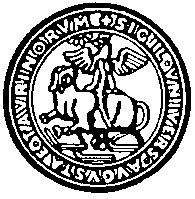 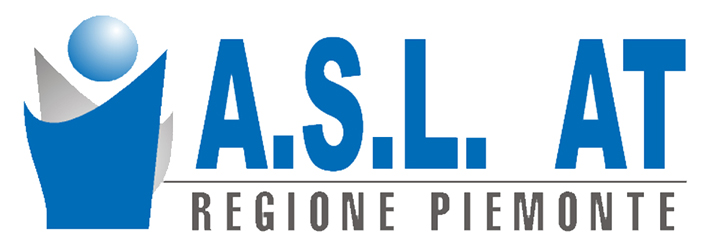 